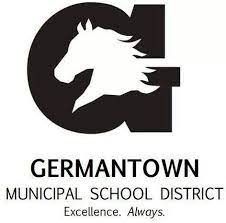 Individualized School Healthcare Plan (ISHP)Please attach applicable procedure and physician’s orders to this ISHPStudent Name:Student Name:DOB/ID #:DOB/ID #:Date:Date:School Site:Rm. #School Phone:School Phone:Physician Information:Physician Information:Physician Information:Physician Information:Physician Information:Physician Information:Physician Information:Physician Information:Physician Information:Physician Information:Physician Information:Physician Information:Physician Information:Name: Phone: Phone: Emergency Contacts:Emergency Contacts:Emergency Contacts:Emergency Contacts:Emergency Contacts:Emergency Contacts:Emergency Contacts:Emergency Contacts:Emergency Contacts:Emergency Contacts:Emergency Contacts:Emergency Contacts:Emergency Contacts:NameNameRelationshipRelationshipRelationshipPhonePhonePhonePhonePhonePhonePhonePhone1. 1. 2. 2. 3. 3. MEDICAL DIAGNOSIS/PROBLEM AND DESCRIPTION:MEDICAL DIAGNOSIS/PROBLEM AND DESCRIPTION:MEDICAL DIAGNOSIS/PROBLEM AND DESCRIPTION:MEDICAL DIAGNOSIS/PROBLEM AND DESCRIPTION:MEDICAL DIAGNOSIS/PROBLEM AND DESCRIPTION:MEDICAL DIAGNOSIS/PROBLEM AND DESCRIPTION:MEDICAL DIAGNOSIS/PROBLEM AND DESCRIPTION:MEDICAL DIAGNOSIS/PROBLEM AND DESCRIPTION:MEDICAL DIAGNOSIS/PROBLEM AND DESCRIPTION:MEDICAL DIAGNOSIS/PROBLEM AND DESCRIPTION:MEDICAL DIAGNOSIS/PROBLEM AND DESCRIPTION:MEDICAL DIAGNOSIS/PROBLEM AND DESCRIPTION:MEDICAL DIAGNOSIS/PROBLEM AND DESCRIPTION:Depression: the manifestation of at least 5 of the following 9 criteria, with one of the first two present most of the time: Depressed moodLoss of pleasure or interestWeight gain or lossSleeping difficultiesFatiguePsychomotor agitation or retardationFeeling worthlessInability to concentrateThoughts of suicide or deathDepression: the manifestation of at least 5 of the following 9 criteria, with one of the first two present most of the time: Depressed moodLoss of pleasure or interestWeight gain or lossSleeping difficultiesFatiguePsychomotor agitation or retardationFeeling worthlessInability to concentrateThoughts of suicide or deathDepression: the manifestation of at least 5 of the following 9 criteria, with one of the first two present most of the time: Depressed moodLoss of pleasure or interestWeight gain or lossSleeping difficultiesFatiguePsychomotor agitation or retardationFeeling worthlessInability to concentrateThoughts of suicide or deathDepression: the manifestation of at least 5 of the following 9 criteria, with one of the first two present most of the time: Depressed moodLoss of pleasure or interestWeight gain or lossSleeping difficultiesFatiguePsychomotor agitation or retardationFeeling worthlessInability to concentrateThoughts of suicide or deathDepression: the manifestation of at least 5 of the following 9 criteria, with one of the first two present most of the time: Depressed moodLoss of pleasure or interestWeight gain or lossSleeping difficultiesFatiguePsychomotor agitation or retardationFeeling worthlessInability to concentrateThoughts of suicide or deathDepression: the manifestation of at least 5 of the following 9 criteria, with one of the first two present most of the time: Depressed moodLoss of pleasure or interestWeight gain or lossSleeping difficultiesFatiguePsychomotor agitation or retardationFeeling worthlessInability to concentrateThoughts of suicide or deathDepression: the manifestation of at least 5 of the following 9 criteria, with one of the first two present most of the time: Depressed moodLoss of pleasure or interestWeight gain or lossSleeping difficultiesFatiguePsychomotor agitation or retardationFeeling worthlessInability to concentrateThoughts of suicide or deathDepression: the manifestation of at least 5 of the following 9 criteria, with one of the first two present most of the time: Depressed moodLoss of pleasure or interestWeight gain or lossSleeping difficultiesFatiguePsychomotor agitation or retardationFeeling worthlessInability to concentrateThoughts of suicide or deathDepression: the manifestation of at least 5 of the following 9 criteria, with one of the first two present most of the time: Depressed moodLoss of pleasure or interestWeight gain or lossSleeping difficultiesFatiguePsychomotor agitation or retardationFeeling worthlessInability to concentrateThoughts of suicide or deathDepression: the manifestation of at least 5 of the following 9 criteria, with one of the first two present most of the time: Depressed moodLoss of pleasure or interestWeight gain or lossSleeping difficultiesFatiguePsychomotor agitation or retardationFeeling worthlessInability to concentrateThoughts of suicide or deathDepression: the manifestation of at least 5 of the following 9 criteria, with one of the first two present most of the time: Depressed moodLoss of pleasure or interestWeight gain or lossSleeping difficultiesFatiguePsychomotor agitation or retardationFeeling worthlessInability to concentrateThoughts of suicide or deathDepression: the manifestation of at least 5 of the following 9 criteria, with one of the first two present most of the time: Depressed moodLoss of pleasure or interestWeight gain or lossSleeping difficultiesFatiguePsychomotor agitation or retardationFeeling worthlessInability to concentrateThoughts of suicide or deathDepression: the manifestation of at least 5 of the following 9 criteria, with one of the first two present most of the time: Depressed moodLoss of pleasure or interestWeight gain or lossSleeping difficultiesFatiguePsychomotor agitation or retardationFeeling worthlessInability to concentrateThoughts of suicide or deathSYMPTOMS TO WATCH FOR:SYMPTOMS TO WATCH FOR:SYMPTOMS TO WATCH FOR:SYMPTOMS TO WATCH FOR:SYMPTOMS TO WATCH FOR:SYMPTOMS TO WATCH FOR:SYMPTOMS TO WATCH FOR:SYMPTOMS TO WATCH FOR:SYMPTOMS TO WATCH FOR:SYMPTOMS TO WATCH FOR:SYMPTOMS TO WATCH FOR:SYMPTOMS TO WATCH FOR:SYMPTOMS TO WATCH FOR:Impairment in social, academic, or overall daily functioningFrequent absences; late, or missed workDifficulty concentrating or making decisionsCrying; sad, or flat affectSocial withdraw or isolationIncrease in somatic complaints, such as headache, backache, abdominal pain, etc.Alteration in Self-Esteem or Body ImageEvidence or verbalization of intent to do self-harmImpairment in social, academic, or overall daily functioningFrequent absences; late, or missed workDifficulty concentrating or making decisionsCrying; sad, or flat affectSocial withdraw or isolationIncrease in somatic complaints, such as headache, backache, abdominal pain, etc.Alteration in Self-Esteem or Body ImageEvidence or verbalization of intent to do self-harmImpairment in social, academic, or overall daily functioningFrequent absences; late, or missed workDifficulty concentrating or making decisionsCrying; sad, or flat affectSocial withdraw or isolationIncrease in somatic complaints, such as headache, backache, abdominal pain, etc.Alteration in Self-Esteem or Body ImageEvidence or verbalization of intent to do self-harmImpairment in social, academic, or overall daily functioningFrequent absences; late, or missed workDifficulty concentrating or making decisionsCrying; sad, or flat affectSocial withdraw or isolationIncrease in somatic complaints, such as headache, backache, abdominal pain, etc.Alteration in Self-Esteem or Body ImageEvidence or verbalization of intent to do self-harmImpairment in social, academic, or overall daily functioningFrequent absences; late, or missed workDifficulty concentrating or making decisionsCrying; sad, or flat affectSocial withdraw or isolationIncrease in somatic complaints, such as headache, backache, abdominal pain, etc.Alteration in Self-Esteem or Body ImageEvidence or verbalization of intent to do self-harmImpairment in social, academic, or overall daily functioningFrequent absences; late, or missed workDifficulty concentrating or making decisionsCrying; sad, or flat affectSocial withdraw or isolationIncrease in somatic complaints, such as headache, backache, abdominal pain, etc.Alteration in Self-Esteem or Body ImageEvidence or verbalization of intent to do self-harmImpairment in social, academic, or overall daily functioningFrequent absences; late, or missed workDifficulty concentrating or making decisionsCrying; sad, or flat affectSocial withdraw or isolationIncrease in somatic complaints, such as headache, backache, abdominal pain, etc.Alteration in Self-Esteem or Body ImageEvidence or verbalization of intent to do self-harmImpairment in social, academic, or overall daily functioningFrequent absences; late, or missed workDifficulty concentrating or making decisionsCrying; sad, or flat affectSocial withdraw or isolationIncrease in somatic complaints, such as headache, backache, abdominal pain, etc.Alteration in Self-Esteem or Body ImageEvidence or verbalization of intent to do self-harmImpairment in social, academic, or overall daily functioningFrequent absences; late, or missed workDifficulty concentrating or making decisionsCrying; sad, or flat affectSocial withdraw or isolationIncrease in somatic complaints, such as headache, backache, abdominal pain, etc.Alteration in Self-Esteem or Body ImageEvidence or verbalization of intent to do self-harmImpairment in social, academic, or overall daily functioningFrequent absences; late, or missed workDifficulty concentrating or making decisionsCrying; sad, or flat affectSocial withdraw or isolationIncrease in somatic complaints, such as headache, backache, abdominal pain, etc.Alteration in Self-Esteem or Body ImageEvidence or verbalization of intent to do self-harmImpairment in social, academic, or overall daily functioningFrequent absences; late, or missed workDifficulty concentrating or making decisionsCrying; sad, or flat affectSocial withdraw or isolationIncrease in somatic complaints, such as headache, backache, abdominal pain, etc.Alteration in Self-Esteem or Body ImageEvidence or verbalization of intent to do self-harmImpairment in social, academic, or overall daily functioningFrequent absences; late, or missed workDifficulty concentrating or making decisionsCrying; sad, or flat affectSocial withdraw or isolationIncrease in somatic complaints, such as headache, backache, abdominal pain, etc.Alteration in Self-Esteem or Body ImageEvidence or verbalization of intent to do self-harmImpairment in social, academic, or overall daily functioningFrequent absences; late, or missed workDifficulty concentrating or making decisionsCrying; sad, or flat affectSocial withdraw or isolationIncrease in somatic complaints, such as headache, backache, abdominal pain, etc.Alteration in Self-Esteem or Body ImageEvidence or verbalization of intent to do self-harmHEALTH CARE ACTION PLAN:HEALTH CARE ACTION PLAN:HEALTH CARE ACTION PLAN:HEALTH CARE ACTION PLAN:HEALTH CARE ACTION PLAN:HEALTH CARE ACTION PLAN:HEALTH CARE ACTION PLAN:HEALTH CARE ACTION PLAN:HEALTH CARE ACTION PLAN:HEALTH CARE ACTION PLAN:HEALTH CARE ACTION PLAN:HEALTH CARE ACTION PLAN:HEALTH CARE ACTION PLAN:Active listeningProvide a safe environment for communication, taking care not to minimalize nor disregard student’s feelingsAllow student to discuss fears, frustrations, or feelings of despairAlleviate sense of helplessnessOffer support, and comfort as appropriateProvide resources for counseling and therapy as needed Encourage family involvement In all cases suspecting thoughts of self-harm, a parent must be notified.Consult with family to coordinate management of depression at school and home.Active listeningProvide a safe environment for communication, taking care not to minimalize nor disregard student’s feelingsAllow student to discuss fears, frustrations, or feelings of despairAlleviate sense of helplessnessOffer support, and comfort as appropriateProvide resources for counseling and therapy as needed Encourage family involvement In all cases suspecting thoughts of self-harm, a parent must be notified.Consult with family to coordinate management of depression at school and home.Active listeningProvide a safe environment for communication, taking care not to minimalize nor disregard student’s feelingsAllow student to discuss fears, frustrations, or feelings of despairAlleviate sense of helplessnessOffer support, and comfort as appropriateProvide resources for counseling and therapy as needed Encourage family involvement In all cases suspecting thoughts of self-harm, a parent must be notified.Consult with family to coordinate management of depression at school and home.Active listeningProvide a safe environment for communication, taking care not to minimalize nor disregard student’s feelingsAllow student to discuss fears, frustrations, or feelings of despairAlleviate sense of helplessnessOffer support, and comfort as appropriateProvide resources for counseling and therapy as needed Encourage family involvement In all cases suspecting thoughts of self-harm, a parent must be notified.Consult with family to coordinate management of depression at school and home.Active listeningProvide a safe environment for communication, taking care not to minimalize nor disregard student’s feelingsAllow student to discuss fears, frustrations, or feelings of despairAlleviate sense of helplessnessOffer support, and comfort as appropriateProvide resources for counseling and therapy as needed Encourage family involvement In all cases suspecting thoughts of self-harm, a parent must be notified.Consult with family to coordinate management of depression at school and home.Active listeningProvide a safe environment for communication, taking care not to minimalize nor disregard student’s feelingsAllow student to discuss fears, frustrations, or feelings of despairAlleviate sense of helplessnessOffer support, and comfort as appropriateProvide resources for counseling and therapy as needed Encourage family involvement In all cases suspecting thoughts of self-harm, a parent must be notified.Consult with family to coordinate management of depression at school and home.Active listeningProvide a safe environment for communication, taking care not to minimalize nor disregard student’s feelingsAllow student to discuss fears, frustrations, or feelings of despairAlleviate sense of helplessnessOffer support, and comfort as appropriateProvide resources for counseling and therapy as needed Encourage family involvement In all cases suspecting thoughts of self-harm, a parent must be notified.Consult with family to coordinate management of depression at school and home.Active listeningProvide a safe environment for communication, taking care not to minimalize nor disregard student’s feelingsAllow student to discuss fears, frustrations, or feelings of despairAlleviate sense of helplessnessOffer support, and comfort as appropriateProvide resources for counseling and therapy as needed Encourage family involvement In all cases suspecting thoughts of self-harm, a parent must be notified.Consult with family to coordinate management of depression at school and home.Active listeningProvide a safe environment for communication, taking care not to minimalize nor disregard student’s feelingsAllow student to discuss fears, frustrations, or feelings of despairAlleviate sense of helplessnessOffer support, and comfort as appropriateProvide resources for counseling and therapy as needed Encourage family involvement In all cases suspecting thoughts of self-harm, a parent must be notified.Consult with family to coordinate management of depression at school and home.Active listeningProvide a safe environment for communication, taking care not to minimalize nor disregard student’s feelingsAllow student to discuss fears, frustrations, or feelings of despairAlleviate sense of helplessnessOffer support, and comfort as appropriateProvide resources for counseling and therapy as needed Encourage family involvement In all cases suspecting thoughts of self-harm, a parent must be notified.Consult with family to coordinate management of depression at school and home.Active listeningProvide a safe environment for communication, taking care not to minimalize nor disregard student’s feelingsAllow student to discuss fears, frustrations, or feelings of despairAlleviate sense of helplessnessOffer support, and comfort as appropriateProvide resources for counseling and therapy as needed Encourage family involvement In all cases suspecting thoughts of self-harm, a parent must be notified.Consult with family to coordinate management of depression at school and home.Active listeningProvide a safe environment for communication, taking care not to minimalize nor disregard student’s feelingsAllow student to discuss fears, frustrations, or feelings of despairAlleviate sense of helplessnessOffer support, and comfort as appropriateProvide resources for counseling and therapy as needed Encourage family involvement In all cases suspecting thoughts of self-harm, a parent must be notified.Consult with family to coordinate management of depression at school and home.Active listeningProvide a safe environment for communication, taking care not to minimalize nor disregard student’s feelingsAllow student to discuss fears, frustrations, or feelings of despairAlleviate sense of helplessnessOffer support, and comfort as appropriateProvide resources for counseling and therapy as needed Encourage family involvement In all cases suspecting thoughts of self-harm, a parent must be notified.Consult with family to coordinate management of depression at school and home.STUDENT ATTENDANCESTUDENT ATTENDANCESTUDENT ATTENDANCESTUDENT ATTENDANCESTUDENT ATTENDANCESTUDENT ATTENDANCESTUDENT ATTENDANCESTUDENT ATTENDANCESTUDENT ATTENDANCESTUDENT ATTENDANCESTUDENT ATTENDANCESTUDENT ATTENDANCESTUDENT ATTENDANCE No Concerns              Concerning Absenteeism (5 – 9.9%)          	Chronic Absenteeism (> 10%)INTERVENTIONS Parent/Guardian Contact		 Attendance letter HIPAA/MD Contact			 Medical Referral Teacher(s) Collaboration		 SART/SARB No Concerns              Concerning Absenteeism (5 – 9.9%)          	Chronic Absenteeism (> 10%)INTERVENTIONS Parent/Guardian Contact		 Attendance letter HIPAA/MD Contact			 Medical Referral Teacher(s) Collaboration		 SART/SARB No Concerns              Concerning Absenteeism (5 – 9.9%)          	Chronic Absenteeism (> 10%)INTERVENTIONS Parent/Guardian Contact		 Attendance letter HIPAA/MD Contact			 Medical Referral Teacher(s) Collaboration		 SART/SARB No Concerns              Concerning Absenteeism (5 – 9.9%)          	Chronic Absenteeism (> 10%)INTERVENTIONS Parent/Guardian Contact		 Attendance letter HIPAA/MD Contact			 Medical Referral Teacher(s) Collaboration		 SART/SARB No Concerns              Concerning Absenteeism (5 – 9.9%)          	Chronic Absenteeism (> 10%)INTERVENTIONS Parent/Guardian Contact		 Attendance letter HIPAA/MD Contact			 Medical Referral Teacher(s) Collaboration		 SART/SARB No Concerns              Concerning Absenteeism (5 – 9.9%)          	Chronic Absenteeism (> 10%)INTERVENTIONS Parent/Guardian Contact		 Attendance letter HIPAA/MD Contact			 Medical Referral Teacher(s) Collaboration		 SART/SARB No Concerns              Concerning Absenteeism (5 – 9.9%)          	Chronic Absenteeism (> 10%)INTERVENTIONS Parent/Guardian Contact		 Attendance letter HIPAA/MD Contact			 Medical Referral Teacher(s) Collaboration		 SART/SARB No Concerns              Concerning Absenteeism (5 – 9.9%)          	Chronic Absenteeism (> 10%)INTERVENTIONS Parent/Guardian Contact		 Attendance letter HIPAA/MD Contact			 Medical Referral Teacher(s) Collaboration		 SART/SARB No Concerns              Concerning Absenteeism (5 – 9.9%)          	Chronic Absenteeism (> 10%)INTERVENTIONS Parent/Guardian Contact		 Attendance letter HIPAA/MD Contact			 Medical Referral Teacher(s) Collaboration		 SART/SARB No Concerns              Concerning Absenteeism (5 – 9.9%)          	Chronic Absenteeism (> 10%)INTERVENTIONS Parent/Guardian Contact		 Attendance letter HIPAA/MD Contact			 Medical Referral Teacher(s) Collaboration		 SART/SARB No Concerns              Concerning Absenteeism (5 – 9.9%)          	Chronic Absenteeism (> 10%)INTERVENTIONS Parent/Guardian Contact		 Attendance letter HIPAA/MD Contact			 Medical Referral Teacher(s) Collaboration		 SART/SARB No Concerns              Concerning Absenteeism (5 – 9.9%)          	Chronic Absenteeism (> 10%)INTERVENTIONS Parent/Guardian Contact		 Attendance letter HIPAA/MD Contact			 Medical Referral Teacher(s) Collaboration		 SART/SARB No Concerns              Concerning Absenteeism (5 – 9.9%)          	Chronic Absenteeism (> 10%)INTERVENTIONS Parent/Guardian Contact		 Attendance letter HIPAA/MD Contact			 Medical Referral Teacher(s) Collaboration		 SART/SARBIN THE EVENT OF AN EMERGENCY EVACUATIONIN THE EVENT OF AN EMERGENCY EVACUATIONIN THE EVENT OF AN EMERGENCY EVACUATIONIN THE EVENT OF AN EMERGENCY EVACUATIONIN THE EVENT OF AN EMERGENCY EVACUATIONIN THE EVENT OF AN EMERGENCY EVACUATIONIN THE EVENT OF AN EMERGENCY EVACUATIONIN THE EVENT OF AN EMERGENCY EVACUATIONIN THE EVENT OF AN EMERGENCY EVACUATIONIN THE EVENT OF AN EMERGENCY EVACUATIONIN THE EVENT OF AN EMERGENCY EVACUATIONIN THE EVENT OF AN EMERGENCY EVACUATIONIN THE EVENT OF AN EMERGENCY EVACUATIONThe following designated and trained staff member(s):         should have access to a communication device and are responsible for assuring that the student’s medication and emergency plan accompanies him/her to the evacuation command center.The following designated and trained staff member(s):         are responsible to evacuate the student following the pre-determined (attached) path of travel. If the student is unable to ambulate or utilize his/her powerchair/wheelchair, then the Med-Sled must be used to evacuate. The Med Sled is located: The following designated and trained staff member(s):         should have access to a communication device and are responsible for assuring that the student’s medication and emergency plan accompanies him/her to the evacuation command center.The following designated and trained staff member(s):         are responsible to evacuate the student following the pre-determined (attached) path of travel. If the student is unable to ambulate or utilize his/her powerchair/wheelchair, then the Med-Sled must be used to evacuate. The Med Sled is located: The following designated and trained staff member(s):         should have access to a communication device and are responsible for assuring that the student’s medication and emergency plan accompanies him/her to the evacuation command center.The following designated and trained staff member(s):         are responsible to evacuate the student following the pre-determined (attached) path of travel. If the student is unable to ambulate or utilize his/her powerchair/wheelchair, then the Med-Sled must be used to evacuate. The Med Sled is located: The following designated and trained staff member(s):         should have access to a communication device and are responsible for assuring that the student’s medication and emergency plan accompanies him/her to the evacuation command center.The following designated and trained staff member(s):         are responsible to evacuate the student following the pre-determined (attached) path of travel. If the student is unable to ambulate or utilize his/her powerchair/wheelchair, then the Med-Sled must be used to evacuate. The Med Sled is located: The following designated and trained staff member(s):         should have access to a communication device and are responsible for assuring that the student’s medication and emergency plan accompanies him/her to the evacuation command center.The following designated and trained staff member(s):         are responsible to evacuate the student following the pre-determined (attached) path of travel. If the student is unable to ambulate or utilize his/her powerchair/wheelchair, then the Med-Sled must be used to evacuate. The Med Sled is located: The following designated and trained staff member(s):         should have access to a communication device and are responsible for assuring that the student’s medication and emergency plan accompanies him/her to the evacuation command center.The following designated and trained staff member(s):         are responsible to evacuate the student following the pre-determined (attached) path of travel. If the student is unable to ambulate or utilize his/her powerchair/wheelchair, then the Med-Sled must be used to evacuate. The Med Sled is located: The following designated and trained staff member(s):         should have access to a communication device and are responsible for assuring that the student’s medication and emergency plan accompanies him/her to the evacuation command center.The following designated and trained staff member(s):         are responsible to evacuate the student following the pre-determined (attached) path of travel. If the student is unable to ambulate or utilize his/her powerchair/wheelchair, then the Med-Sled must be used to evacuate. The Med Sled is located: The following designated and trained staff member(s):         should have access to a communication device and are responsible for assuring that the student’s medication and emergency plan accompanies him/her to the evacuation command center.The following designated and trained staff member(s):         are responsible to evacuate the student following the pre-determined (attached) path of travel. If the student is unable to ambulate or utilize his/her powerchair/wheelchair, then the Med-Sled must be used to evacuate. The Med Sled is located: The following designated and trained staff member(s):         should have access to a communication device and are responsible for assuring that the student’s medication and emergency plan accompanies him/her to the evacuation command center.The following designated and trained staff member(s):         are responsible to evacuate the student following the pre-determined (attached) path of travel. If the student is unable to ambulate or utilize his/her powerchair/wheelchair, then the Med-Sled must be used to evacuate. The Med Sled is located: The following designated and trained staff member(s):         should have access to a communication device and are responsible for assuring that the student’s medication and emergency plan accompanies him/her to the evacuation command center.The following designated and trained staff member(s):         are responsible to evacuate the student following the pre-determined (attached) path of travel. If the student is unable to ambulate or utilize his/her powerchair/wheelchair, then the Med-Sled must be used to evacuate. The Med Sled is located: The following designated and trained staff member(s):         should have access to a communication device and are responsible for assuring that the student’s medication and emergency plan accompanies him/her to the evacuation command center.The following designated and trained staff member(s):         are responsible to evacuate the student following the pre-determined (attached) path of travel. If the student is unable to ambulate or utilize his/her powerchair/wheelchair, then the Med-Sled must be used to evacuate. The Med Sled is located: The following designated and trained staff member(s):         should have access to a communication device and are responsible for assuring that the student’s medication and emergency plan accompanies him/her to the evacuation command center.The following designated and trained staff member(s):         are responsible to evacuate the student following the pre-determined (attached) path of travel. If the student is unable to ambulate or utilize his/her powerchair/wheelchair, then the Med-Sled must be used to evacuate. The Med Sled is located: The following designated and trained staff member(s):         should have access to a communication device and are responsible for assuring that the student’s medication and emergency plan accompanies him/her to the evacuation command center.The following designated and trained staff member(s):         are responsible to evacuate the student following the pre-determined (attached) path of travel. If the student is unable to ambulate or utilize his/her powerchair/wheelchair, then the Med-Sled must be used to evacuate. The Med Sled is located: DESIGNATED STAFF:DESIGNATED STAFF:DESIGNATED STAFF:DESIGNATED STAFF:DESIGNATED STAFF:DESIGNATED STAFF:DESIGNATED STAFF:DESIGNATED STAFF:DESIGNATED STAFF:DESIGNATED STAFF:DESIGNATED STAFF:DESIGNATED STAFF:DESIGNATED STAFF:NameNameNameTraining DateNameNameNameNameNameNameNameNameTraining Date1. 1. 1. 4. 4. 4. 4. 4. 4. 4. 4. 2. 2. 2. 5. 5. 5. 5. 5. 5. 5. 5. 3. 3. 3. 6. 6. 6. 6. 6. 6. 6. 6. DISTRIBUTION DATE(S):DISTRIBUTION DATE(S):DISTRIBUTION DATE(S):DISTRIBUTION DATE(S):DISTRIBUTION DATE(S):DISTRIBUTION DATE(S):DISTRIBUTION DATE(S):DISTRIBUTION DATE(S):DISTRIBUTION DATE(S):DISTRIBUTION DATE(S):DISTRIBUTION DATE(S):DISTRIBUTION DATE(S):DISTRIBUTION DATE(S): Principal PrincipalDate Parent/Guardian Parent/Guardian Parent/Guardian Parent/Guardian Parent/Guardian Parent/GuardianDateDate Teacher (Put copy in sub folder) Teacher (Put copy in sub folder)Date Other OtherDateDateSchool Nurse SignatureDateParent/Guardian SignatureParent/Guardian SignatureDatePrincipal/Admin: Principal/Admin: DateGeneral Ed. Teacher:General Ed. Teacher:DateSPED Teacher:SPED Teacher:DateLAMPS Teacher(s):LAMPS Teacher(s):Date